Please don’t forget to fill in the Entry Form on page 2 and personal information on page 3!ORDER FORMPlease fill in below our order form for the ENTRY FEE, MAPS, MEALS & ACCOMODATION.
For a description of the bungalow types, please check out the accommodation section of the invitation or the website BBT2017.BALLOONFEDERATION.BE.We can only guarantee the bungalows when your entry form & payment is received! Datasheet of an aviation meeting with Hot Air Balloons.
Belgian Balloon Trophy 2017Place of the aviation meeting with Hot Air balloons:   VIELSALM
Date of the aviation meeting with Hot Air Balloons:    24/05/2017 until 28/05/2017Please fill in below all the personal information. Unit PriceQtyTotalENTRY FEE350,00 EUR (Before 1/03/2017)
375,00 EUR (After 1/03/2017)1BUNGALOW TYPE A-2230,00 EURBUNGALOW TYPE A-4260,00 EURBUNGALOW TYPE B320,00 EURBUNGALOW TYPE C420,00 EURBUNGALOW TYPE D490,00 EURMEALS
Prize-giving BBQ Ticket included!90,00 EUR/PERSONPRIZE-GIVING BBQ TICKET15,00 EUR/PERSONPAPER MAPS25,00 EUR/MAPTotal Amount paid by bank transfer:Total Amount paid by bank transfer:Please send the organization a picture of you and your balloon for our website!Send this forms to
BBT2017@BALLOONFEDERATION.BEIf you have questions, please contact us.BANK INFORMATIONBELGIAN BALLOON FEDERATION
Montoyerstraat 1/26
1000 Brussel
Belgium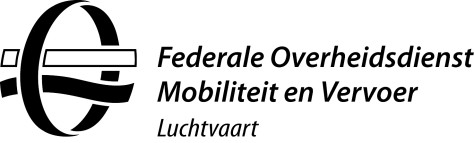 Attachment 1
to the circular letter CIR/GDF-07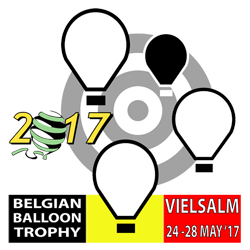 PILOTBALLOONName + First name:Callsign:Nationality:Manufacturer:Total hours of flightType:License number:Volume:License valid until:Maximum number of passenger on board:Medical license valid until:Certificate of airworthiness valid until:F.A.I.-license number:Publicity:YES / NORadio license number:Publicity:YES / NODate of issue radio license:Text publicity on the balloon or basket:Text publicity on the balloon or basket:Nr. License
‘Permission of aerial work’:(Belgium pilots only!)Text publicity on the balloon or basket:Text publicity on the balloon or basket:INSURANCEInsurance company:Policy number:Valid until:Amount third parties:Amount per insured person:Number of insured passengers:DECLARATION OF THE PARTICIPANTDECLARATION OF THE PARTICIPANTI, the undersigned,I, the undersigned,Name + First name: Declare that:I meet the requirements of the circular letter CIR/PRO-01;I have taken note of the safety instructions (FAI rules);I will respect the requirements of the flight documents and information guide. (Section I & II)I will respect and follow the instructions of the Competition Director and officials.Declare that:I meet the requirements of the circular letter CIR/PRO-01;I have taken note of the safety instructions (FAI rules);I will respect the requirements of the flight documents and information guide. (Section I & II)I will respect and follow the instructions of the Competition Director and officials.Place:Date:	Signature:PERSONAL INFORMATIONFirst nameLast NameNationalityAddressZip CodeCityCountryPhone numberCellphone numberE-mail